报告信息公开简报表第 1 页 共 1 页注：出具职业卫生技术服务报告之日起20个工作日内在“http://www.ynzyjk.com/”完成公示。用人（建设）单位情况名称大理恒大饲料有限公司大理恒大饲料有限公司用人（建设）单位情况地理位置云南省弥渡县新街镇海坝庄沪端线与西景线交叉口云南省弥渡县新街镇海坝庄沪端线与西景线交叉口用人（建设）单位情况联系人陈国洪  电话：18887262883陈国洪  电话：18887262883职业卫生技术服务类型职业卫生技术服务类型职业病危害预评价□    职业病危害控制效果评价□职业病危害因素检测☑      职业病危害现状评价□职业病危害预评价□    职业病危害控制效果评价□职业病危害因素检测☑      职业病危害现状评价□技术服务项目组人员项目负责人项目负责人贾文成技术服务项目组人员现场调查专业人员黄永进技术服务项目组人员现场调查时间2023.03.02技术服务项目组人员现场采样/检测专业人员黄永进、王平技术服务项目组人员现场采样/检测时间2023.03.02技术服务项目组人员实验室检验分析人实验室检验分析人胡曦丹、郗美、杨超技术服务项目组人员检测/评价报告编制人检测/评价报告编制人黄永进技术服务项目组人员报告审核人报告审核人徐月恒用人（建设）单位陪同人用人（建设）单位陪同人用人（建设）单位陪同人陈国洪现场调查、现场采样/检测等图像影像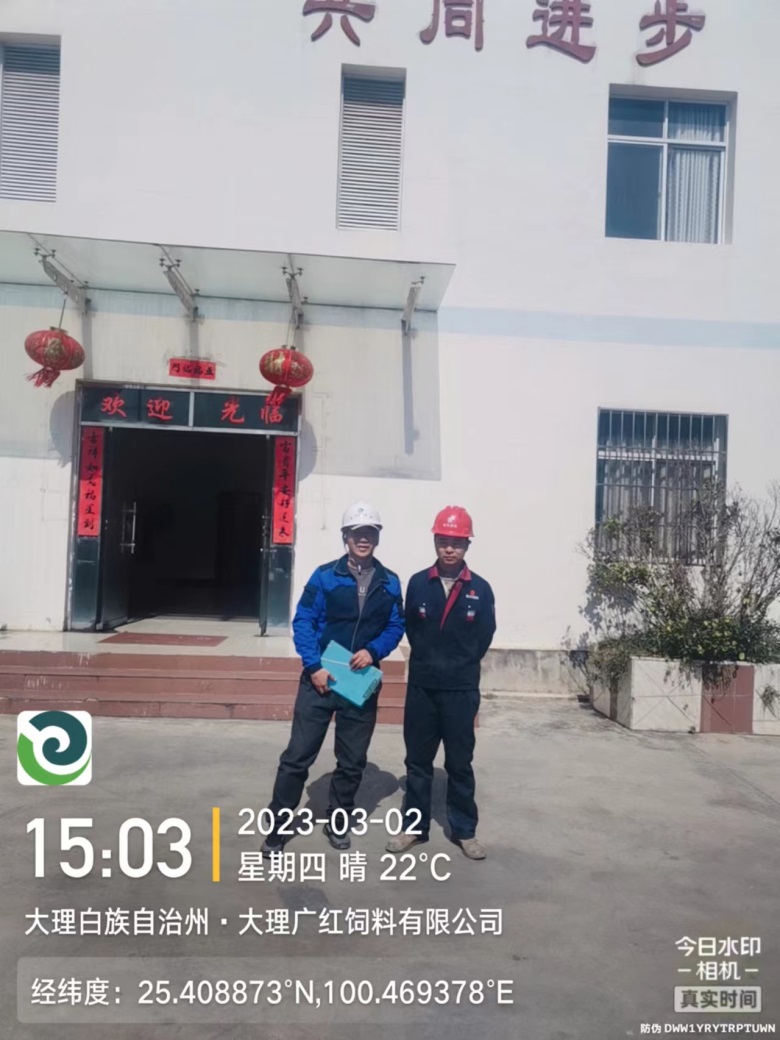 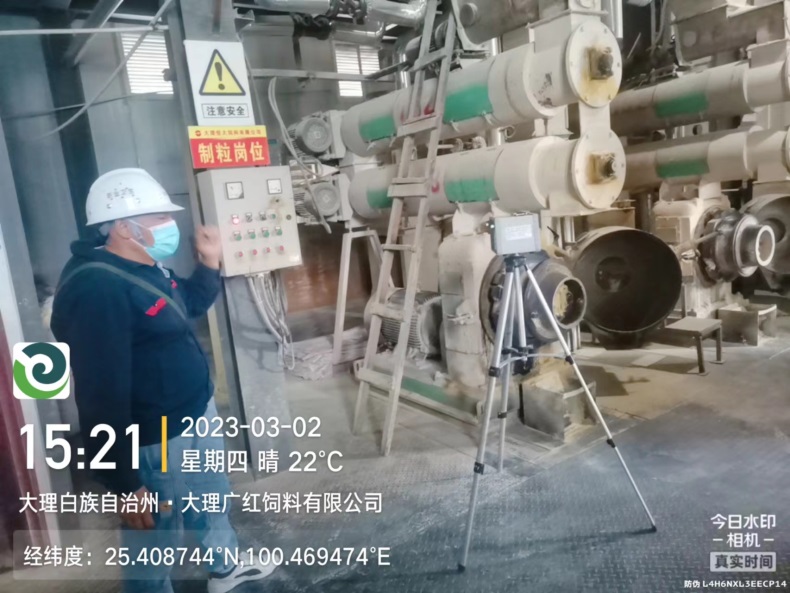 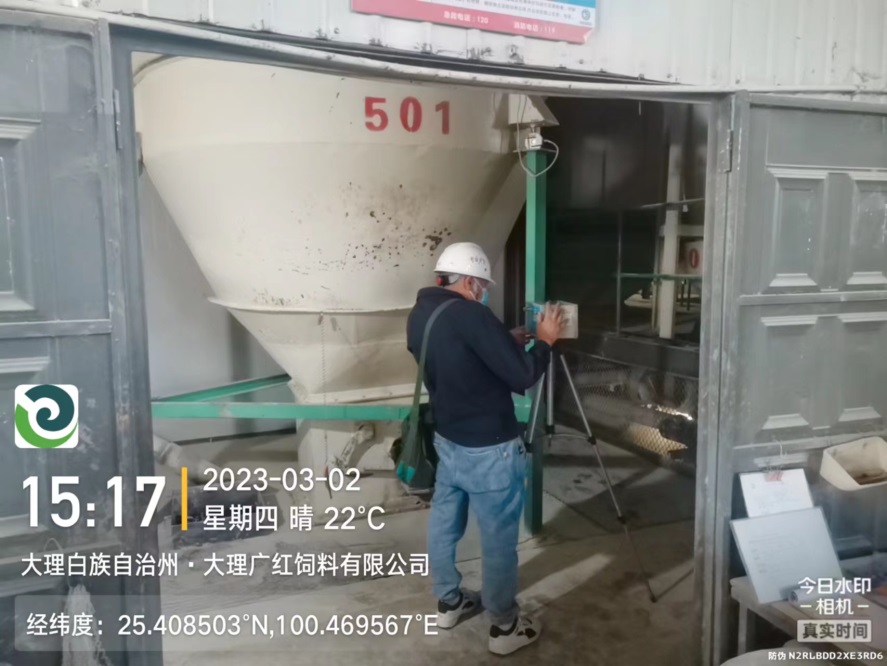 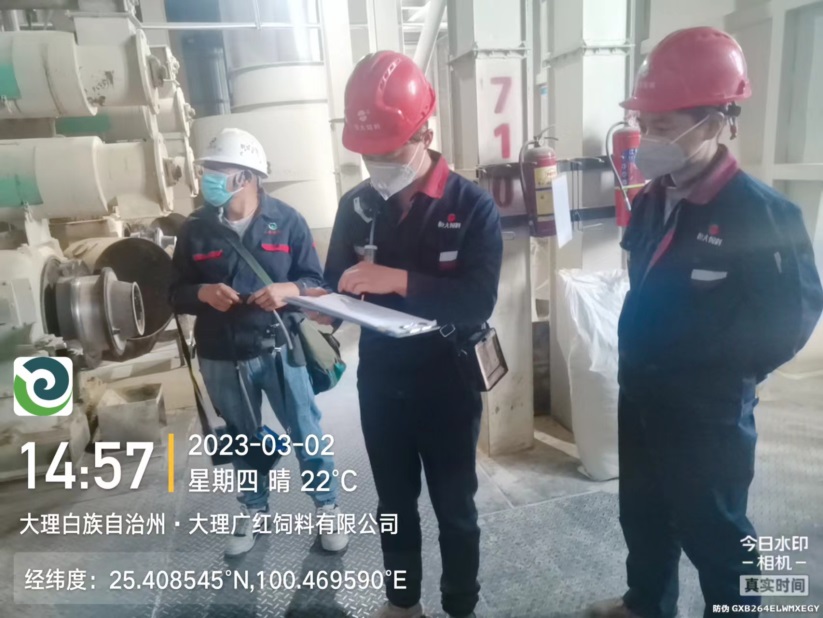 